HungaryHungaryHungaryMay 2024May 2024May 2024May 2024SundayMondayTuesdayWednesdayThursdayFridaySaturday1234Labour Day567891011Mother’s Day1213141516171819202122232425PentecostWhit MondayNational Defense Day262728293031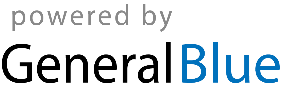 